13.05MotylkiNa początek Opowieść o życiu na łące. Aby sprawdzić czy dzieci uważnie słuchały można zadawać zagadki sprawdzając czy dobrze usłyszały 😊https://www.youtube.com/watch?v=LKLf5EN1Ff4                                       Zagadki o owadach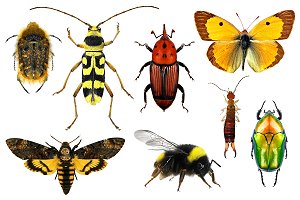 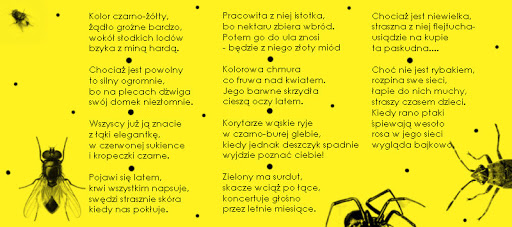 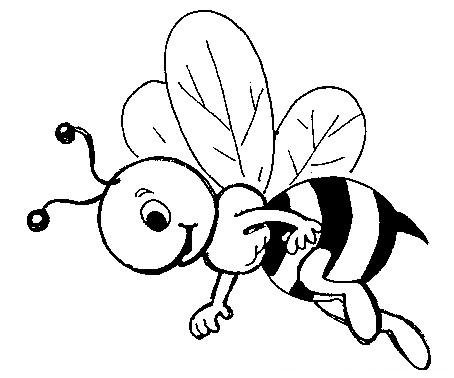 